Об участии сельского поселения Мукасовский сельсовет муниципального района Баймакский	 район Республика Башкортостан в проекте по поддержке местных инициатив (ППМИ)         Совет сельского поселения Мукасовский сельсовет  муниципального района Баймакский	 район Республика Башкортостан  решил:         1. Информацию главы сельского поселения Б.Р.Ишмуратова по поддержке местных инициатив  принять к сведению.        2. Принять участие в проекте по поддержке местных инициатив.        3.Администрация сельского поселения Мукасовский сельсовет  муниципального района Баймакский	 район Республика Башкортостан  организовать изучение общественного мнения населения муниципального образования о наиболее важных проблемах для участия в конкурсном отборе ППМИ:-провести общее собрание населения в населенных пунктах сельского поселения Мукасовский сельсовет приоритетной проблемы для участия в конкурсном отборе ППМИ.        4.Настоящее решение вступает силу с момента его официального обнародования.Глава сельского поселения Мукасовский сельсовет:                                   Б.Р.ИшмуратовБАШҠОРТОСТАН  РЕСПУБЛИКАhЫБАЙМАҠ  РАЙОНЫМУНИЦИПАЛЬ РАЙОНЫНЫҢМОҠАС  АУЫЛ  СОВЕТЫ АУЫЛ  БИЛМӘhЕ СОВЕТЫ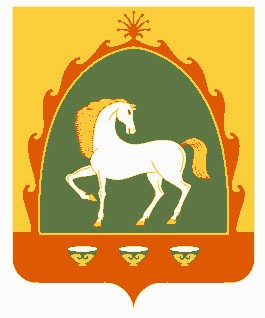 РЕСПУБЛИКА  БАШКОРТОСТАНСОВЕТСЕЛЬСКОГО  ПОСЕЛЕНИЯМУКАСОВСКИЙ  СЕЛЬСОВЕТМУНИЦИПАЛЬНОГО РАЙОНАБАЙМАКСКИЙ  РАЙОН453643. 1-се Төркмән  ауылы, С. Юлаев урамы, 17. // Телефондар:  8-(347-51)4-41-43 (факс), 4-41-14, 4-41-54 // E-mail: mukas-sp@yandex.ru // 453643. 1-се Төркмән  ауылы, С. Юлаев урамы, 17. // Телефондар:  8-(347-51)4-41-43 (факс), 4-41-14, 4-41-54 // E-mail: mukas-sp@yandex.ru // 453643, с. 1-е Туркменево, ул. С. Юлаева, 17. // Телефоны: (8-347-51)4-41-43 (факс), 4-41-14, 4-41-54 //E-mail: mukas-sp@yandex.ru // 453643, с. 1-е Туркменево, ул. С. Юлаева, 17. // Телефоны: (8-347-51)4-41-43 (факс), 4-41-14, 4-41-54 //E-mail: mukas-sp@yandex.ru // 